Internal Assessor Training on National Quality Assurance Standards16th to 17th August 2016, DelhiConducted byNational Health System Resource Centre in collaboration with National Health Mission DelhiTRAINING REPORTINTERNAL ASSESSOR TRAINING ON NATIONAL QUALITY ASSURANCE STANDARDSTRAINING COORDINATOR       Mr. Ramesh Pandey (Nodal officer for QA Delhi State)         Ms. Vinny Arora (Consultant, QI, NHSRC, New Delhi) DATE OF TRAINING                    16th to 17th August 2016PLACE OF TRAINING                   6th Floor, Conference Room, B Wing, Vikas Bhawan – II,                                                                 DSHM, Civil Lines, Delhi.PARTICIPANTS OF TRAINING    Total no.33 (List attached in Annexure I)COURSE SCHEDULE                        The course schedule (Attached in Annexure II) outlines                                                                  the day to day contents and learning methods.Overview2-days Internal Assessor training was conducted in state of Delhi by National Health System Resource centre in collaboration with National Health Mission (NHM) Delhi from 16th to 17th August, 2016.  Main objective of the training was to provide an overview of National Quality Assurance Standards as well as to prepare the state participants as internal assessors for the NQAS program.  To fulfil the main objective the state has nominated 33 participants for the training which include Specialist, Medical Officers, Nursing Staff, Engineers etc.Training started with an inaugural key note by state quality nodal officer, he discussed about importance of the Quality in Healthcare system. 2 day training was spread in to 10 Topics & 2 exercises for hands on experience about various methodologies of the assessment and identifying standards.Training was followed by Post training evaluation, which is attempted by 31 participants.  Post training evaluation contain open book exam with Question paper having 42 multiple-choice Questions. Maximum Marks for Question paper is 40.  Passing marks for exam was 60%. Out of 31  participants 24  has passed the exam successfully.Training program have inbuilt training course evaluation system, where training feedback form is provided to each participant in the beginning of the session. Feedback of participants has been analyzed on 5 point scale. Overall score for training program was 4.1 on a Five-point scale.Objective of TrainingTo acquaint the trainees with National Quality Assurance standards, measurable elements, departmental checklists and scoring system along with scoring methodology.To develop skills and acumen to carry out assessment of hospitals.Session BriefTraining Feedback Annexure - IList of ParticipantsAnnexure - II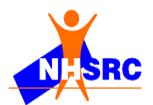 Training AgendaPhoto Gallery  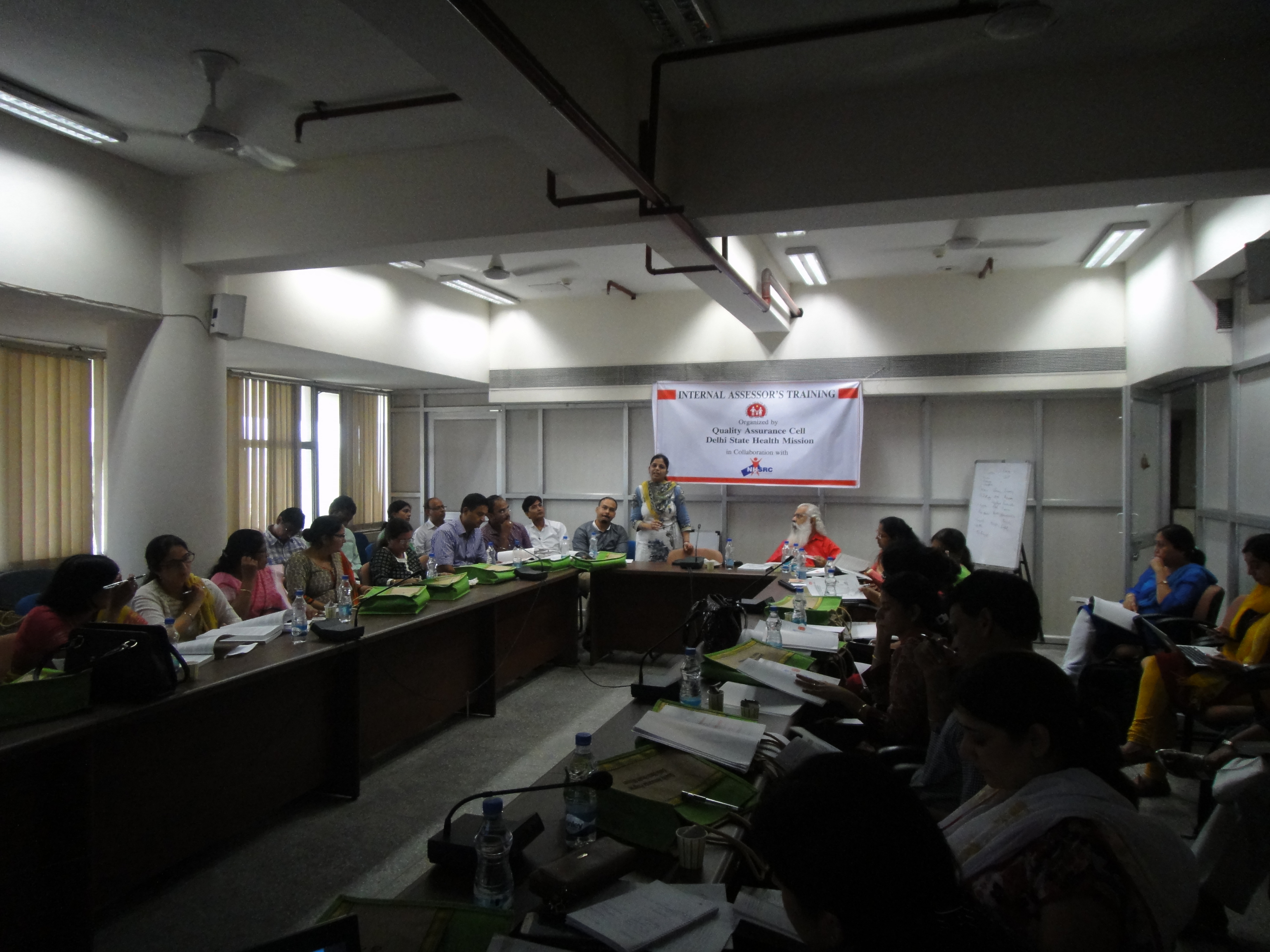 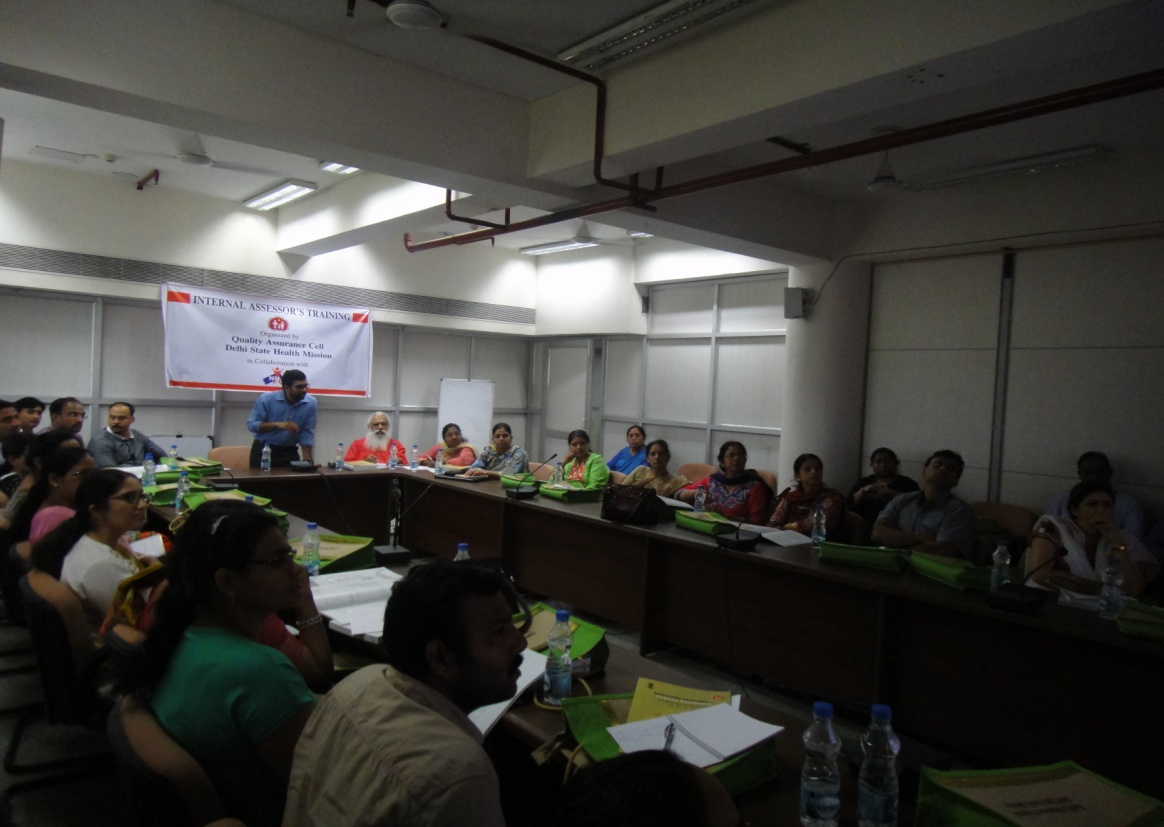 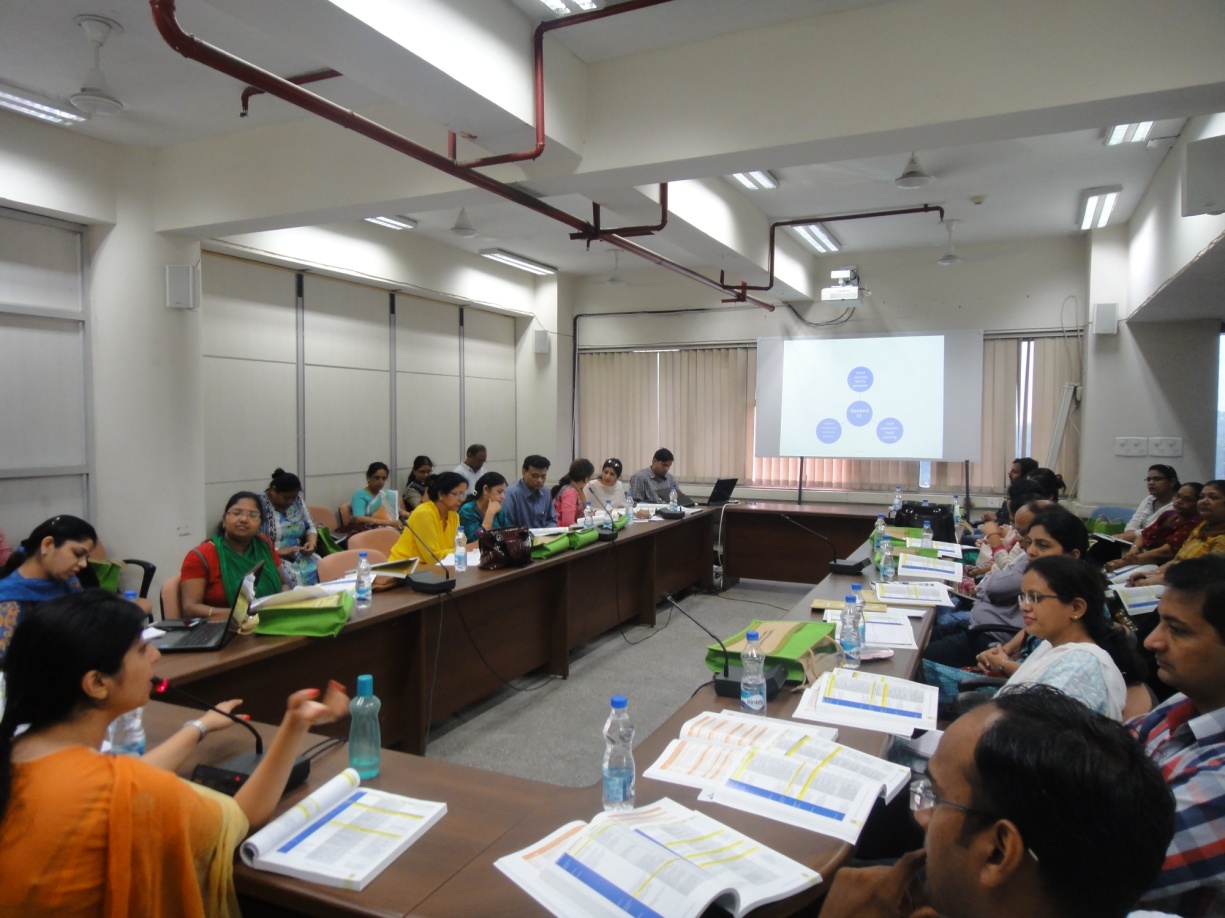 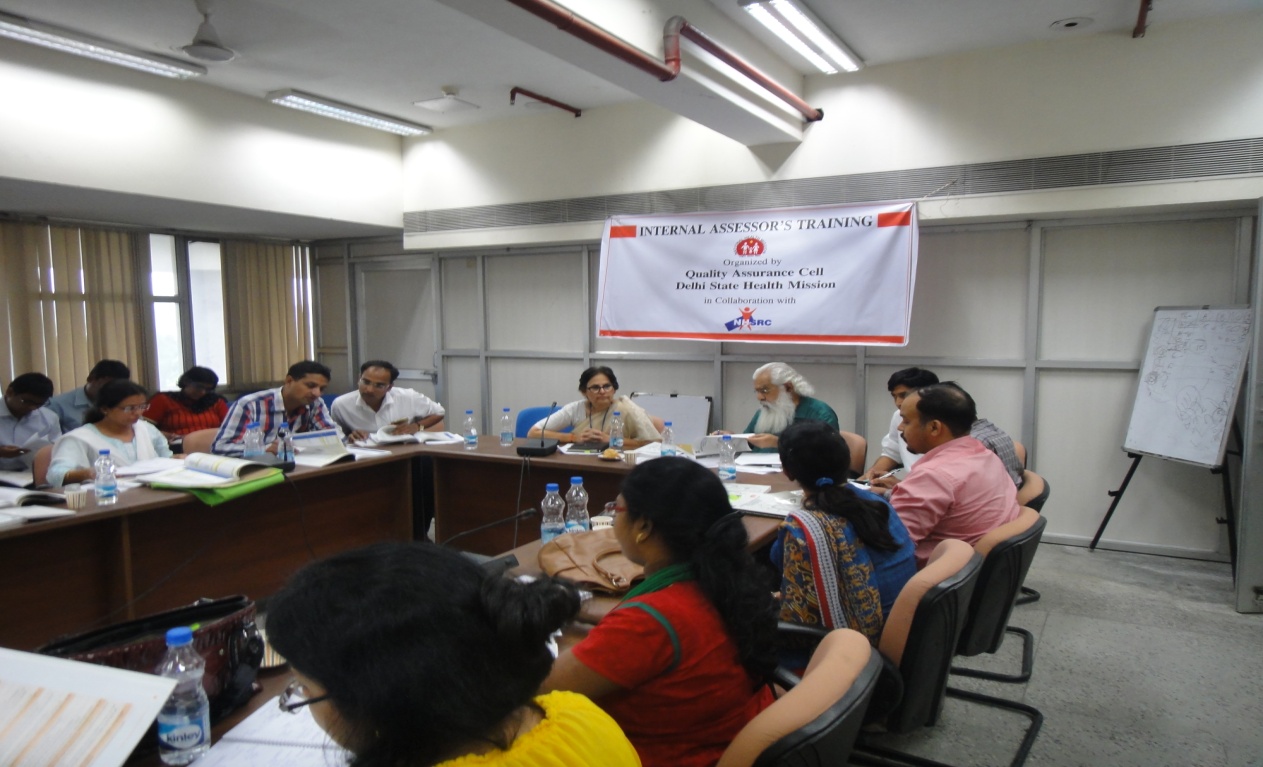 TopicSession BriefDay -1 (16 -08-2016)Day -1 (16 -08-2016)Overview of National Quality Assurance Program      Dr. Nikhil Prakash                                                                    This session covers the concepts, dimensions and approaches towards Quality, it outlines about development of National Quality Assurance Program and also brief about its 8 areas of concern along with its Key features. Session also describes about the proposed organization structure required at state and district level for effective implementation of program.Measurement System for Quality Assurance, Standards and Assessment ProtocolMs. Vinny AroraThis session elaborate the measurement system and the differentiation of the system at UPHC & DH level. It also gives an overview of 8 Area of Concerns and its Standards. A detailed discussion about 18 checklists of District Hospital Level is done during the session. This session also entails about scoring & methodology used in the system.Standards for Service Provision , Patient Rights & Inputs Dr. Nikhil Prakash & Ms. Richa SharmaSession cover an elaborative discussion about first 3 area of concern i.e. Service Provision, Patient rights & Input. It includes thorough understanding about availability of services & discussion on patient rights. It  includes availability of infrastructure, human resource and their training, competencies & also availability of consumables & drugs. Patient Rights & Inputs were covered by Ms. Richa Sharma. Case study Labour RoomMs. Vinny AroraCase Study of Labour room is given to participants for better understanding of scoring system as well as hands on experience about assessment. Individually all participants had worked upon case study followed by formulation of score card for Area of Concern A, B & C. Followed by thorough detailed discussion about all the checkpoints.Standards for General Clinical Services Ms. Richa SharmaSession include importance of clinical services as well as discussion on 9 standards of Clinical services which includes assessment of Quality of  registration, admission, consultation services, assessment & reassessment of in patients, their care during transfer & referral. It also include discussion about nursing care, drug administration, patient record maintenance and   discharge process etc.Standards for Specific Clinical services & RMCH+A ServicesDr. Mrinalini ManiSession include discussion about Assessment of quality of  specific clinical services like Emergency, ICU/SNCU, OT, anaesthetic services, diagnostic services, blood bank as well as end of life care. It also include discussion on RMNCHA services which include Antenatal, intra-natal & Postnatal care as well as family planning & ARSH services along with standards for Quality of National Health Programs. Dr. Mani explained very well about the standards in concurrence with the Delhi state scenario for conducting assessments objectively. Day -2 (17-08-2016)Day -2 (17-08-2016)Standards for Infection ControlMs. Richa Sharma
Session includes detailed discussion about 6 standards. It includes elaborative details on how to assess the infection control practices at public health care facilities. Layout of Operation Theatre, discussion of New Bio Medical Waste Management rules forms the part of the session.Key Performance IndicatorsMs. Richa SharmaSession include discussion on 30 KPIs. It also include how to calculate & reporting mechanism of KPI at facility, district & state levelGap Analysis ExerciseMs. Vinny AroraGap Analysis format were given to the participants, later on Slides were shown to them to enable them to find the gap, then prioritize and prepare an action action plan in order to perform the gap analysis activity after assessment in their facilities. Standards for Support ServicesMs. Vinny AroraSession Include importance of support services in public healthcare facilities as well as detailed discussion on 12 standards of Support services. It also include detailed discussion on Maintenance of equipments, calibration, inventory management, dietary services, Laundry services, Security services, Community participation, financial management, contract management & Statutory requirement etc.Standards for Quality ManagementDr.  Sapna BathlaSession include discussion on 8 standards of Quality Management system. It also include how to assess Quality policy, objective, SOP, PSS, process mapping etc. Quality Tools were discussed during the session.Roadmap for Quality Assurance Ms. Vinny AroraSession include compilation of all standards & step need to take for assessment as well as guideline for implementation after gap finding. It also include guidance about activities that can be started at facility along with assessment process.Post Training EvaluationNHSRC teamAt last Post training Evaluation of participants has been conducted. Post training evolution contain 42 Multiple choice Questions. Participants are allowed to use their notes & assessment guidebook for answering question paper.INTERNAL ASSESSOR TRAINING , DELHI (FEEDBACK EVALUATION)INTERNAL ASSESSOR TRAINING , DELHI (FEEDBACK EVALUATION)INTERNAL ASSESSOR TRAINING , DELHI (FEEDBACK EVALUATION)16th to 17th August 2016, Delhi16th to 17th August 2016, Delhi16th to 17th August 2016, DelhiSESSIONFACULTYAVERAGESESSIONFACULTYAVERAGEOverview of National Quality Assurance ProgramDr.Nikhil Prakash3.92Measurement system for Quality Assurance and Assessment ProtocolMs. Vinny Arora4.15Standards for Service Provision , Patient Rights & InputsDr.Nikhil Prakash4.00Labour Room ExerciseMs. Vinny Arora4.08Standards for General Clinical SrervicesMs. Richa Sharma4.12Standards for Specific Clinical Services & RMNCH+A servicesDr. Mrinalini Mani3.88Standards for Support ServicesMs. Vinny Arora4.50Standards for Infection ControlMs. Richa Sharma4.54Standards for Quality ManagementDr. Sapna Bathla3.96Exercise on Gap IdentificationMs. Vinny Arora4.35Key performance IndicatorsMs. Richa Sharma4.00Roadmap for Quality AssuranceMs. Vinny Arora4.12AVERAGE 4.13Internal Assessor Training , DelhiInternal Assessor Training , DelhiInternal Assessor Training , DelhiInternal Assessor Training , Delhi16th - 17th August 201616th - 17th August 201616th - 17th August 201616th - 17th August 2016S.No.NameDesignationInstitute1Prof. R K GroverDirectorDelhi State Cancer Institute2Dr. Sangeeta BeharaSenior Medical OfficerGuru Teg Bahadur Hospital3Ms. Promila AggrawalS/NGuru Teg Bahadur Hospital4Dr. Prachi PunderSMO GynaeNCTMH5Dr. Sangeeta BhasinCMOLok Nayak Hospital6Dr. Amit GuptaMOLok Nayak Hospital7Dr Karnika SaigalAsst. Professor MicroChacha Nehru Bal Chikitsalaya8Dr. Sapna BathlaHead of Office and HOD  Anaesthesia Chacha Nehru Bal Chikitsalaya9Dr. Reena SankhlaSpecialist PathologyDeep Chand Bandhu  Hospital10Ms. Suman LataStaff NurseBhagwan Mahavir Hospital11Dr. Taruna TanwarPathologistJag Pravesh Chandra Hospital12Dr. Natasha Singh GulatiSpecialist (Pathology)Janakpuri Super Speciality Hospital13Dr. Sumita KulshresthaSpl. AnaesthesiaBabu Jagjivan Ram Memorial Hospital14Dr. Rajkumar AggrawalMO PaedsBabu Jagjivan Ram Memorial Hospital15Mr. Manish KumarStaff NurseBabu Jagjivan Ram Memorial Hospital16Dr. Aldrin ANeurologistIHBAS17Mr. Subhash Chand GuptaStaff NurseIHBAS18Dr. Rajender KumarSpecialist AnaesthesiologyDr. Baba Saheb Ambedkar Hospital19Dr Shalini Dewan DuggalSpecialist MicrobiologyDr. Baba Saheb Ambedkar Hospital20Dr. Sabrina BaruaSpecialist MicrobiologyLal Bahadur Shastri Hospital21Mr. Roshan LalStaff NurseAcharya Shree Bhikshu Hospital22Ms. Sudesh SagarStaff NurseDr. Baba Saheb Ambedkar Hospital23Mr. Arvind MishraCommutization OfficerDSHM24Mr. Sachin Kumar GoyalStaff NurseAcharya Shree Bhikshu Hospital25Ms. Rekha JainNursing SisterGuru Teg Bahadur Hospital26Ms. Usha LuthraNursing SisterDeep Chand Bandhu  Hospital27Ms. TIJO JOSEStaff NurseDr. Hedgewar Arogya Sansthan28Ms. Pushpa MingDNSLok Nayak Hospital29Ms. Babita RaniStaff NurseJag Pravesh Chandra Hospital30Ms. RubyStaff NurseDr. N C Joshi Hospital31Mr. Kulvir SinghExecutive EngineerDelhi State Cancer Institute32Dr. Anurag AgrawalAsst. Proff PaediatricianMaulana Azad Medical College33Dr. Raghvendera SinghSpecialist PaediatricianLok Nayak HospitalTimeTopicResource PersonDay-01 ( 16th August 2016)Day-01 ( 16th August 2016)Day-01 ( 16th August 2016)09:00 am  - 09:30 amRegistration09:30 am  - 10.00 amInaugural  Address  MD NHM10.00 am  - 11:00 amOverview of National Quality Assurance ProgrammeDr. Nikhil Prakash11:00 am -11.15 amTeaTea11:15 am - 12:15 pmMeasurement System for Quality Assurance, Standards and Assessment ProtocolMs. Vinny Arora12:15 pm – 01:15 pmStandards for Service Provision , Patient Rights & InputsDr. Nikhil Prakash01:15 pm – 02:00 pmLunchLunch02:00 pm -  02:45 pmLabour Room - ExerciseMs. Vinny Arora02:45 pm – 03:30 pm.Standards for General Clinical ServicesMs. Richa Sharma03:30 pm – 03.40 pmTeaTea03:40 p.m. – 04:45 p.m.Standards for Specific  Clinical & RMNCHA ServicesDr. Mrinalini Mani 04:45 p.m.  – 05:45 p.m.Group Activity: Identifying StandardsNHSRC TeamDay-02 ( 17th August 2016)Day-02 ( 17th August 2016)Day-02 ( 17th August 2016)09:00 a.m.  - 09:30 a.m.Recap09:30 a.m.  - 10:30 a.m.Standards for Support ServicesMs. Vinny Arora10:30 a.m. - 10:45 a.m.TeaTea10:45 a.m.  – 11:45 a.m.Standards for Infection ControlMs. Richa Sharma11:45 a.m.  – 12:30 pm.Standards for Quality ManagementMr. Ramesh Pandey12:30 p.m. – 01:15 p.m.Exercise on Gap IdentificationMs. Vinny Arora01:15 p.m. – 02:00 p.m.LunchLunch02:00 p.m. – 03:00 p.m.Key Performance IndicatorsMs. Richa Sharma03:00 pm. – 03:45 p.m.Roadmap for Quality AssuranceMs. Vinny Arora03:45 p.m.  – 05:00 p.m.Post Training Evaluation & Feedback(Tea during the session)NHSRC Team